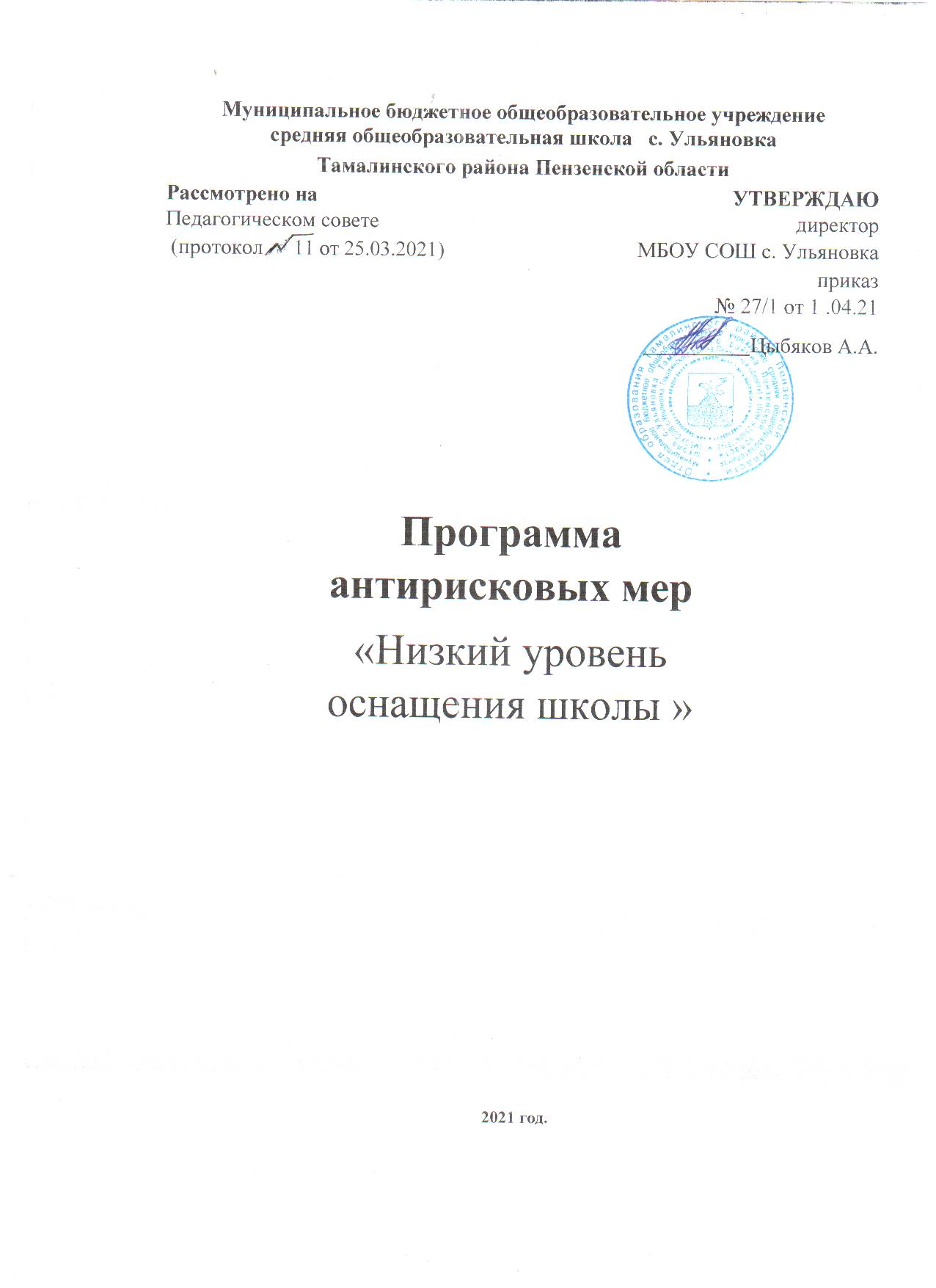 Программа антирисковых мерДорожная картареализации Программы антирисковых мер «Низкий уровень оснащения школы»Наименование школыМБОУ СОШ с. Ульяновка Тамалинского района Пензенской области1.Наименование программы антикризисных мерПрограмма по повышению уровня оснащения школы2.Цель реализации программыСоздание современных условий для обучения и воспитания обучающихся через обновление материально – технического оснащения, которое влечет за собой изменение содержания и повышение качества образовательногопроцесса.3.Задачи реализации программыПровести	мониторинг		актуального материально-технического	обеспечения образовательного процесса.Определить	необходимый	перечень оборудования и средств обучения с учетом результатов мониторинга.Повысить	оснащенность    материально-технической базы школы.4. Вступить в проект капитального ремонта здания школы.4.Целевые показатели-Приобретение     компьютеров,	цифрового оборудования.-Заказ новых УМК по общеобразовательным предметам учебного плана; учебных пособий в кабинеты химии, физики, иностранного языка и др.-Оснащение школьной   библиотеки печатными и электронными образовательными ресурсами, оборудованием и программным обеспечением, позволяющими работать с разнообразными информационными ресурсами образовательного назначения.-Создание новых интерьеров учебных кабинетов и помещений школы (в соответствии с целями образовательной деятельности и требованиями ФГОС):-приобретение для качественного проведения занятий внеурочной деятельности цифровых образовательных    ресурсов,	спортивного инвентаря.-совершенствование деятельности педагога по применению ЦОР в практике обучения,по использованию учебной и художественной литературы, наглядно-учебных пособий по естественно–научному     и	гуманитарномунаправлениям.- осуществление капитального ремонта школы.5.Методы сбора и обработки информации1.Опросы учащихся. 2.Социологические опросы родителей. 3.Анкетирование учащихся, учителей, родителей.4.Собеседование с учащимися, с учителями, с родителями.6.Сроки реализации программыэтап (апрель 2021) - аналитико- подготовительный: стартовая и проектная диагностика, самоанализ деятельности, разработка Программы развития.этап (май - октябрь 2021) – основной этап: реализация целей и задач Программы.этап (ноябрь-декабрь 2021 года) – завершающий этап: анализ результатоввыполнения среднесрочной программы развития.7.Меры/мероприятия подостижению цели и задачПеречень мероприятий представлен в дорожнойкарте8.Ожидаемые конечные результаты реализации программы-Приобретение     компьютеров,	цифрового оборудования, в том числе смарт-панелей.-Заказ новых УМК по общеобразовательным предметам учебного плана; учебных пособий в кабинеты химии, физики, иностранного языка и др.-Оснащение школьной библиотеки печатными и электронными образовательными ресурсами, оборудованием и программным обеспечением, позволяющими работать с разнообразными информационными ресурсами образовательного назначения.-Создание новых интерьеров учебных кабинетов и помещений школы (в соответствии с целями образовательной деятельности и требованиями ФГОС).-Приобретение для качественного проведения занятий по внеурочной деятельности цифровых образовательных ресурсов, спортивногоинвентаря.- подача документов на осуществление капитального ремонта школы.9.ИсполнителиАдминистрация и педагогический коллектившколы10.ПриложениеДорожная карта реализации Программыантирисковых мерЗадачаМероприятиеСроки реализацииОтветственны еУчастникиПроанализировать состояние материально- техническойбазы:определить необходимы й перечень оборудования и средств обучения с учетом результатов монитор инга.Внутренний	аудит материально технической базы.Перечень необходимого оборудования и средств обучения с учетом результатов мониторинга.Апрель-май2021г.ДиректорЦыбяков А.А. Заместительдиректора по УВР Сарычева Ю.Г.ПедагогиПовысить эффективность материально- технической базы школыза	счет	рационального использования ресурсов,активного использование оборудования центра «ТОЧКА РОСТА»Проведение мониторинга актуального материально- технического обеспечения образовательного процесса2021годДиректор Цыбяков А.А.ПедагогиОбеспечить организацию учебно-воспитательного процесса	с	учётом требований ФГОС.Обновление	мебели, учебного и спортивного оборудования		в соответствиис требованиями ФГОС.2021г.Директор Цыбяков А.А.ПедагогиИспользовать эффективно цифровое об обрудование на уроках и во внеурочное время для формирования познавательнойДеятельности иактивности обучающихся.Приобретение компьютеров,	цифрового оборудования, в том числе смарт-панелей.2021г.Директор Цыбяков А.А.ПедагогиОбеспечить обучающихсяполным комплектом уче бно-методических материалов.Оформление заказа на УМК по общеобразовательным предметам учебного плана; учебных пособий в кабинеты химии, физики,иностранного языка и др.2021г.БиблиотекарьШперова В.А.ПедагогиРеализовать информационное обеспечение образовательного процесса	в школе, содействовать самообразованию обучающихся		и учителей.Оснащение			школьной библиотеки	печатными	и электронными образовательными ресурсами, оборудованием и		программным обеспечением, позволяющими работать сразнообразными информационными2021г.БиблиотекарьШперова В.А.Педагогиресурсамиобразовательного назначения.Создать эстетически благоприятные условия для обучения в школе.Создание новых интерьеров учебных кабинетов и помещений школы (в соответствии с целями образовательнойдеятельности	итребованиями ФГОС).2021г.Пед.коллективПедагогиСоздать условиядля образовательного процесса	–	оснащение необходимым материально- техническим и учебно- методическим оборудованием.Приобретение цифровых образовательных ресурсов, спортивного инвентаря для качественного проведения занятий по внеурочной деятельности .2021г.Директор Цыбяков А.А.ПедагогиВступить в программу капитального ремонта здвнияОформление необходимой документации для вступления в программу капитального ремонта здания2021 годДиректор Цыбяков А.А.Педагоги